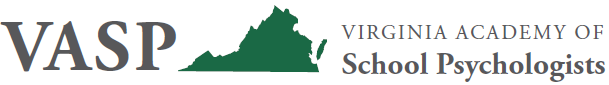 VASP 2021 Fall Conference Preliminary ProgramMonday, September 27, 20217:30 – 8:30 a.m.  Registration and Continental Breakfast8:30 – 8:45 a.m. Welcome and Opening Remarks – Kelly Acevedo, VASP President8:45 a.m. – 11:45 a.m. The Neuropsychology of Stress and Trauma – Steven Feifer 12:00 – 1:00 p.m. VASP Business Meeting, Luncheon (included with registration), and Presentation of Awards (School Psychologist of the Year, Graduate Student of the Year) 1:15 – 2:45 p.m. VDOE and Virginia Legislation Updates – Martha Montgomery and Troilen Seward1:15 – 2:45 p.m. Using the WRAML3 to Enhance Identification and Intervention of Memory and Learning Constructs – Selena Oliver (Pearson) Session canceled by presenter.  3:00 – 4:30 p.m. From Ally to Accomplice: Bridging the Gap Between Best Practice and Reality for LGBTQ+ Students – Emily Walsh, Anna Weaver, and Tammy Gilligan3:00 – 4:30 p.m. Informational Literacy in the Digital Age: A Primer for School Psychologists – Ryan McGillTuesday, September 28, 20217:30 – 8:30 a.m. Registration and Continental Breakfast 8:30 – 11:30 a.m.  Ethics – Laurie Klose, NASP President 8:30 – 10:00 a.m.   Assessing Sensory Integration and Processing Skills Across the Lifespan Using the SPM-2 – Douglene Jackson (WPS)   Session canceled by presenter. 10:00 – 11:30 a.m. Facilitating Interprofessional Collaboration and Consultation for Student Mental Health: A Novel Approach – Kathryn Zeanah and Faith Zabek, Virginia Partnership for School Mental Health11:45 a.m. – 12:45 p.m. Lunch (included with registration) featuring Laurie Klose, NASP President1:00 – 2:30 p.m.  Medicaid and Schools: Tips for School Psychologists – Randal Queen1:00 – 2:30 p.m. Executive Functions and Social Emotional Learning – Lauren Kenworthy1:00 – 2:30 p.m. Supporting and Strengthening Socially Just Educational Practices – Tiffany Hornsby, Tammy Gilligan, Debi Kipps-Vaughn, and Bailey BrooksRegistration and CostVASP Members - $150 for one day, $225 for two days. Non-members - $200 for one day, $375 for two days. (It pays to joins VASP before the conference! See website for membership application.) Student VASP Members - $60 for one day, $100 for two days. **Register by 9/20/21 to avoid Late Fees of $25 per day. Same-day registration will be available at the door if space permits – Late Fees will apply. Please register early! HotelOmni Homestead Hotel room rates are $169 with the VASP group rate (additional fees may apply). Parking is at a reduced rate of $10 per day. Call the Omni Homestead at 1-800-838-1766 and mention the Virginia Academy of School Psychologists for the group rate.  MealsMonday and Tuesday continental breakfast and buffet lunch costs are included in your registration fee. (Guests of conference attendees can attend meals for an additionl charge; email Kelly Acevedo for more information.) The VASP Business Meeting and Awards Presentation will take place during Monday’s luncheon. Meals will offer a variety of options for dietary requirements; for additional requirements or information email Kelly Acevedo kacevedo@bcpschools.org. Weather , COVID, and Other Cancellation In the unlikely event there is a cancellation, we will send a notice to the email address listed in your registration. VASP will follow all state regulations regarding COVID health and safety protocols. If we are required to cancel or postpone due to COVID, you will be notified via email.RefundsVASP registration fees are refundable if requests are received by 09/20/21 at vaspweb.org. After that date, a $50 processing fee will be deducted for the refund.  VASP is not responsible for hotel fees or cancellations.AccessibilityThe Omni Homestead Hotel is ADA compliant. For special needs, please email Kelly Acevedo at: kacevedo@bcpschools.org.Continuing Education CreditVASP is approved by the National Association of School Psychologists to offer professional development for school psychologists. VASP maintains responsibility for the programs we offer.Questions? Email us! Sarah Nevill, snevill@culpeperschools.org or Kelly Acevedo kacevedo@bcpschools.org. 